Writing at Corpus Christi Catholic PrimaryWriting at Corpus Christi Catholic PrimaryWriting at Corpus Christi Catholic PrimaryWriting at Corpus Christi Catholic PrimaryWriting at Corpus Christi Catholic PrimaryWriting at Corpus Christi Catholic PrimaryWriting at Corpus Christi Catholic PrimaryWriting at Corpus Christi Catholic PrimaryWriting at Corpus Christi Catholic PrimaryWriting at Corpus Christi Catholic PrimaryWriting at Corpus Christi Catholic PrimaryWriting at Corpus Christi Catholic PrimaryWriting at Corpus Christi Catholic PrimaryReceptionReceptionAutumn 1Autumn 1Autumn 2Spring 1Spring 1Spring 2Spring 2Summer 1Summer 1Summer 2Summer 2Throughout the year children will be taught through shared and guided writing sessions.This will include: early writing, name writing, lists, letters, cards and writing link to phonic activities. Also CVC words (as soon as children have the necessary phoneme/ grapheme correspondence)  and simple sentence writingThroughout the year children will be taught through shared and guided writing sessions.This will include: early writing, name writing, lists, letters, cards and writing link to phonic activities. Also CVC words (as soon as children have the necessary phoneme/ grapheme correspondence)  and simple sentence writing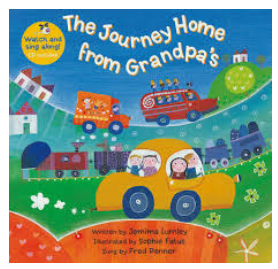 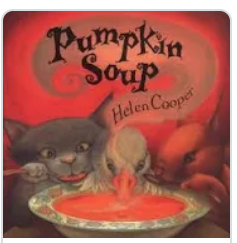 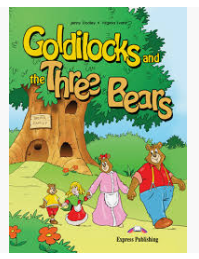 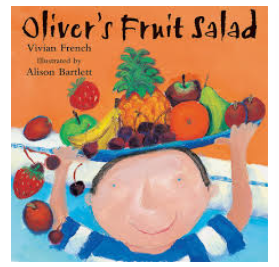 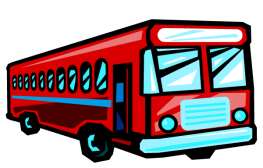 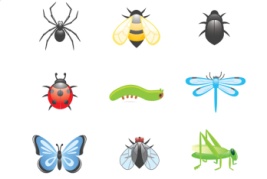 Throughout the year children will be taught through shared and guided writing sessions.This will include: early writing, name writing, lists, letters, cards and writing link to phonic activities. Also CVC words (as soon as children have the necessary phoneme/ grapheme correspondence)  and simple sentence writingThroughout the year children will be taught through shared and guided writing sessions.This will include: early writing, name writing, lists, letters, cards and writing link to phonic activities. Also CVC words (as soon as children have the necessary phoneme/ grapheme correspondence)  and simple sentence writingEarly WritersMark making in various mediums: sand, shaving foam, chalking etc, including pencils for writing.Features of a book. Writing name.Early WritersMark making in various mediums: sand, shaving foam, chalking etc, including pencils for writing.Features of a book. Writing name.AutumnCorrect formation of names, CVC words Phase 2, label writing(vehicles) or caption. Lists, letters, cards.Traditional TalesMaking their own narratives – story boards, sequencing, predictions. Independent sentence descriptions, adjectives, wow words and tricky words. Phase 3 Phonics.Traditional TalesMaking their own narratives – story boards, sequencing, predictions. Independent sentence descriptions, adjectives, wow words and tricky words. Phase 3 Phonics.Write instructions for fruit salad Writing their own instructions to make a fruit salad.  Application of Phase 2 and 3 Phonics in writing, including tricky words.Phase 3/4 Phonics.Write instructions for fruit salad Writing their own instructions to make a fruit salad.  Application of Phase 2 and 3 Phonics in writing, including tricky words.Phase 3/4 Phonics.Recount of a journey they have been onWriting a recount of a school trip and journeys experienced..Recount of a journey they have been onWriting a recount of a school trip and journeys experienced..Non- fictional writingInstructions and facts about mini-beasts and habitats. Non- fictional writingInstructions and facts about mini-beasts and habitats. Autumn 1Autumn 1Autumn 2Autumn 2Autumn 2Spring 1Spring 1Spring 2Spring 2Summer 1Summer 1Summer 2Summer 2Year 1Year 1/2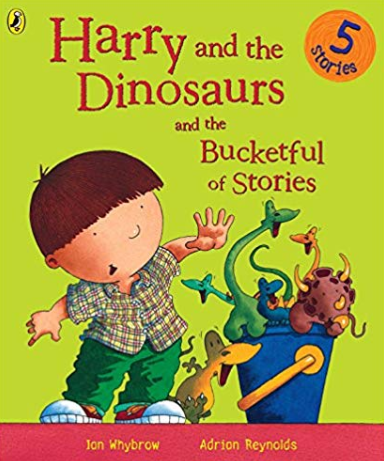 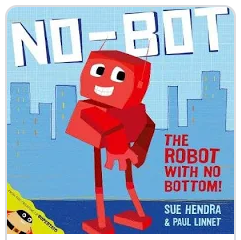 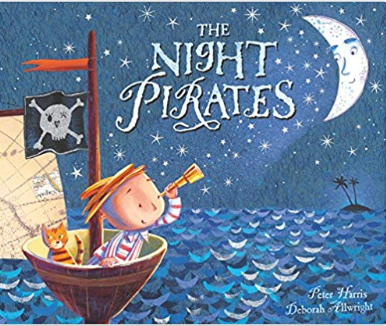 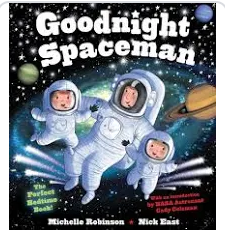 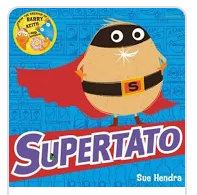 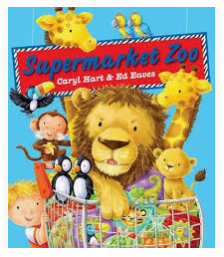 Non-fiction Non-fiction texts, e.g. labels, lists, captions menus, invitations and postcards.Non chronological reports.Non-fiction Non-fiction texts, e.g. labels, lists, captions menus, invitations and postcards.Non chronological reports.Fiction Narrative – No-Bot RobotPoetry All aboard the Toy Train Fiction Narrative – No-Bot RobotPoetry All aboard the Toy Train Fiction Narrative – No-Bot RobotPoetry All aboard the Toy Train Fiction Narrative - The Night PiratesNon-fiction  Non chronological reportsFiction Narrative - The Night PiratesNon-fiction  Non chronological reportsNon-fiction  Narrative – Goodnight SpacemanNon-fiction  Non-Chronological reportsNon-fiction  Narrative – Goodnight SpacemanNon-fiction  Non-Chronological reportsFiction Fantasy StoriesNon-fiction InstructionsRecountFiction Fantasy StoriesNon-fiction InstructionsRecountFiction Supermarket Zoo, Alien SchoolFiction Supermarket Zoo, Alien SchoolSentence and TextStructureFact file - concept of a sentence, capital letters and full stops, word choices. Fact file - concept of a sentence, capital letters and full stops, word choices. Retell known narrative – concept of a sentence, capital letters and full stops, word choices, correct past tense form.Retell known narrative – concept of a sentence, capital letters and full stops, word choices, correct past tense form.Retell known narrative – concept of a sentence, capital letters and full stops, word choices, correct past tense form.Retell known narrative – concept of a sentence, capital letters and full stops, word choices, correct past tense form.Retell known narrative – concept of a sentence, capital letters and full stops, word choices, correct past tense form.How words can combine to make sentences.How words can combine to make sentences.Sequencing sentences to form short narratives.Recount an event/experience.Instructions – numbered steps and verbs.Sequencing sentences to form short narratives.Recount an event/experience.Instructions – numbered steps and verbs.How to join words and sentences.How to join words and sentences.Autumn 1Autumn 2Spring 1Spring 2Summer 1Summer 2Year 2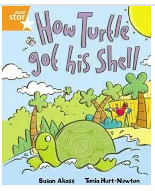 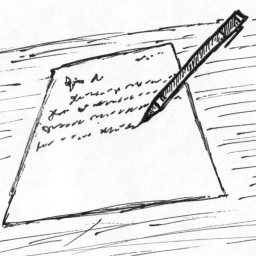 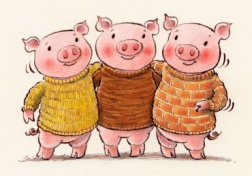 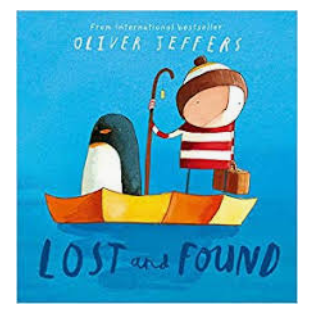 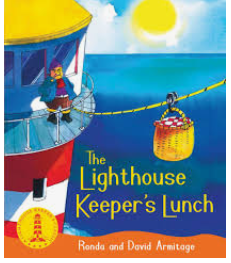 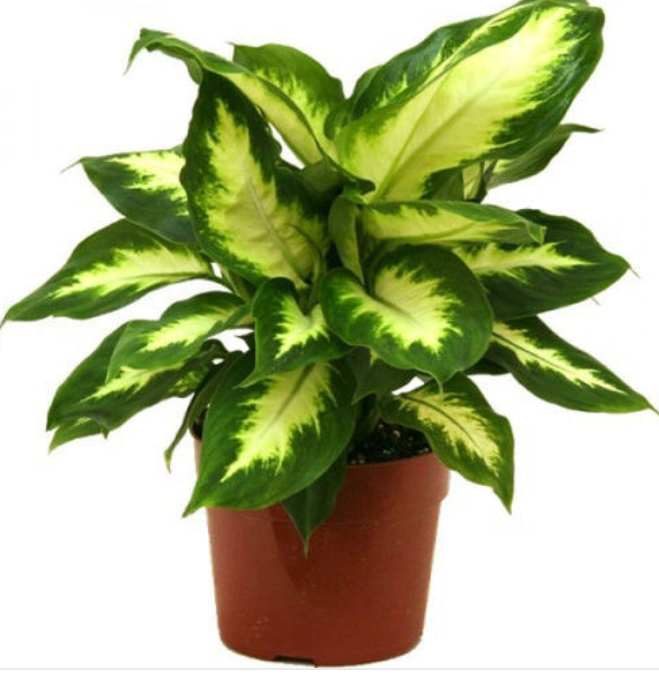 Fiction Retelling stories and character description Non-fiction Recount, letters, non-chronological report- London PoetryAutumn Fiction Fatou Fetch the Water storyNon-fiction  Letter linked to Florence Nightingale.Instructions linked to Christmas decorations.Fiction Traditional Tales -Three Little Pigs Non-fiction Diaries and recount letters linked to Samuel PepysNewspaper report linked to The Great Fire of LondonFiction Retell and create own story using inspiration from a short animation Poetry FaithsFiction Retell and innovateNon-fiction  PersuasionPosters/letter to head teacher/ advertsNon-fiction Explanation - How plants grow/get waterPoetrySummerSentence and Text StructureSetting and character description from images and text – expanded noun phrases for description and specification.Basic non-chronological report – present tense, opening question, concluding exclamatory sentence, subordination and coordination to join information or to give reasons, adverbsInstructions – command sentences, commas in listsSetting and character description from images and text – expanded noun phrases for description and specification.Basic non-chronological report – present tense, opening question, concluding exclamatory sentence, subordination and coordination to join information or to give reasons, adverbsInstructions – command sentences, commas in listsSimple narratives – past tense, time adverbials to sequence events, adverbs to add detail.Recounts – past tense, exclamatory sentence to make personal comment, subordination (when, if, that, or, because) and coordination (or, and, but) to join information or to give reasons, adverbs of time to sequence events.Correct choice of consistent use of present tense verses past tense throughout texts.Simple narratives – past tense, time adverbials to sequence events, adverbs to add detail.Reading responses – conjunctions to join ideas or to give reasonsExplaining a process in sequence.Description from images.How grammatical patterns in sentences indicate its function as a statement, question, exclamation or command. Use of the progressive form of verbs in the present and past tense to mark actions in progress (e.g. she is drumming, he was shouting).Reading responses – conjunctions to join ideas or to give reasonsExplaining a process in sequence.Description from images.How grammatical patterns in sentences indicate its function as a statement, question, exclamation or command. Use of the progressive form of verbs in the present and past tense to mark actions in progress (e.g. she is drumming, he was shouting).Autumn 1Autumn 1Autumn 1Autumn 2Autumn 2Spring 1Spring 1Spring 2Spring 2Summer 1Summer 1Summer 2Summer 2Year 3Year 3/4Year 4Year 3Year 3/4Year 4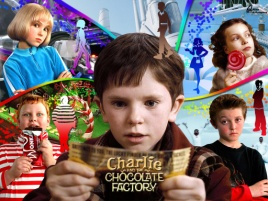 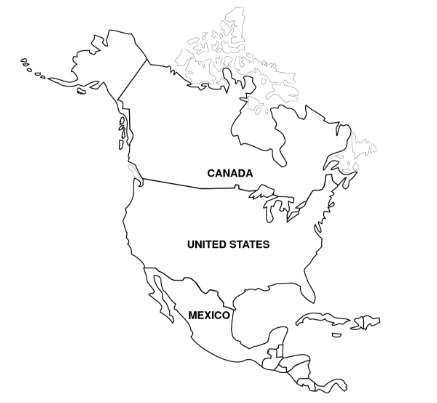 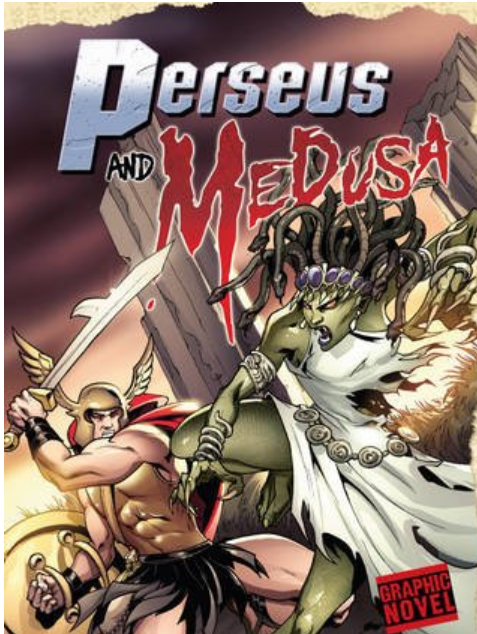 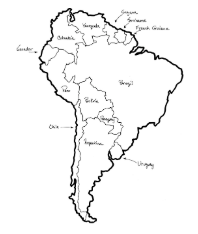 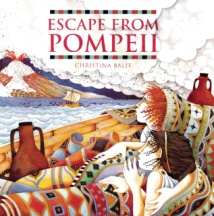 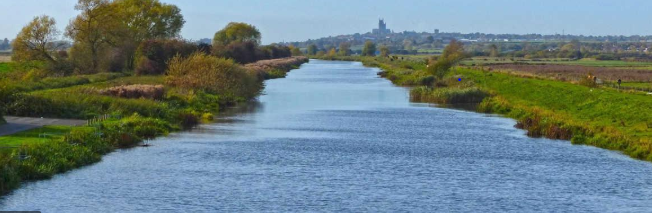 Non-fiction Explanation Text – Charlie and the Chocolate FactoryNon-fiction Biography – Roald DahlNon-fiction Explanation Text – Charlie and the Chocolate FactoryNon-fiction Biography – Roald DahlNon-fiction Explanation Text – Charlie and the Chocolate FactoryNon-fiction Biography – Roald DahlNon-fiction Information Booklet- North AmericaLetters – Chris Mould (author)Leeds Project Poems with Figurative Language – Linked to Thanksgiving/ ChristmasNon-fiction Information Booklet- North AmericaLetters – Chris Mould (author)Leeds Project Poems with Figurative Language – Linked to Thanksgiving/ ChristmasFiction Greek Myths – Perseus and MedusaNon-FictionNewspaperFiction Greek Myths – Perseus and MedusaNon-FictionNewspaperNon-fiction Reports including Formal ReportsNon-fiction PersuasionDebatePoetryNon-fiction Reports including Formal ReportsNon-fiction PersuasionDebatePoetryFiction Novel as a Theme - Escape to PompeiiNon-fiction Recount diary entry – Linked to school tripFiction Novel as a Theme - Escape to PompeiiNon-fiction Recount diary entry – Linked to school tripFiction Play Scripts and Film linked to school tripPoems linked to Topic - Rivers Fiction Play Scripts and Film linked to school tripPoems linked to Topic - Rivers SentenceandTextStructureSentenceandTextStructureExplanation - sequential and causal language organised in paragraphs, fronted adverbialsExplanation - sequential and causal language organised in paragraphs, fronted adverbialsExplanation - sequential and causal language organised in paragraphs, fronted adverbialsUse of paragraphs to organise ideas around a theme.Use of paragraphs to organise ideas around a theme.Settings – expanded noun phrasesDescription from images – possessive apostrophe Characters - developed through dialogue and actionSettings – expanded noun phrasesDescription from images – possessive apostrophe Characters - developed through dialogue and actionRecount and non-chronological report - organised in paragraphs   Persuasive advert or leaflet - expanded noun phrases, Recount and non-chronological report - organised in paragraphs   Persuasive advert or leaflet - expanded noun phrases, Developed narrative - sequence organised into paragraphs using fronted adverbials to indicate changes in time or place.  Dialogue to show character.Noun phrases expanded by the addition of modifying adjectives, nouns and prepositional phrases. Appropriate choice of pronoun or noun within and across sentences to aid cohesion and avoid repetition. Developed narrative - sequence organised into paragraphs using fronted adverbials to indicate changes in time or place.  Dialogue to show character.Noun phrases expanded by the addition of modifying adjectives, nouns and prepositional phrases. Appropriate choice of pronoun or noun within and across sentences to aid cohesion and avoid repetition. Developed narrative - sequence organised into paragraphs using fronted adverbials to indicate changes in time or place.  Dialogue to show character.Noun phrases expanded by the addition of modifying adjectives, nouns and prepositional phrases. Appropriate choice of pronoun or noun within and across sentences to aid cohesion and avoid repetition. Developed narrative - sequence organised into paragraphs using fronted adverbials to indicate changes in time or place.  Dialogue to show character.Noun phrases expanded by the addition of modifying adjectives, nouns and prepositional phrases. Appropriate choice of pronoun or noun within and across sentences to aid cohesion and avoid repetition. Autumn 1Autumn 1Autumn 2Autumn 2Autumn 2Spring 1Spring 1Spring 2Spring 2Summer 1Summer 1Summer 2Summer 2Year 5Year 5/6Year 6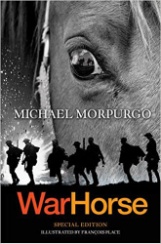 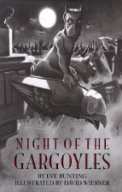 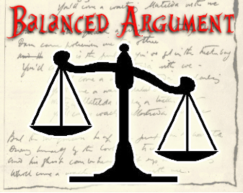 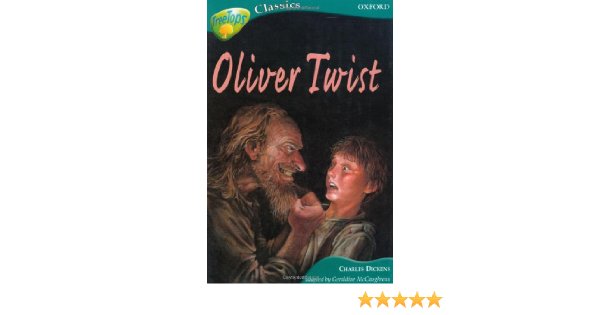 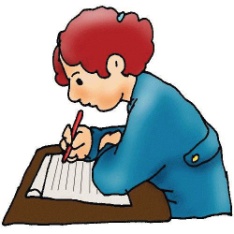 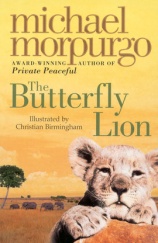 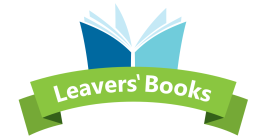 Year 5Year 5/6Year 6PoetryFree verse - Night of the GargolyesFiction Novel as a themeWar HorseNon-fiction Balanced ArgumentPoetryFree verse - Night of the GargolyesFiction Novel as a themeWar HorseNon-fiction Balanced ArgumentNon-fiction PersuasionNon-fiction Explanation Non-fiction PersuasionNon-fiction Explanation Non-fiction PersuasionNon-fiction Explanation Fiction Older LiteratureOliver TwistNon-fiction Information TextFiction Older LiteratureOliver TwistNon-fiction Information TextNon-fiction BiographyAutobiographyNon-fiction ExplanationFormal WritingNon-fiction BiographyAutobiographyNon-fiction ExplanationFormal WritingFiction Revising text types: Diary, Letter, Story, Non-chronological reportsFiction Revising text types: Diary, Letter, Story, Non-chronological reportsNon-fiction Leaver BookletsInformation textsNon-fiction Leaver BookletsInformation textsSentenceandTextStructureTexts with ideas and themes linked within and across paragraphs.Linking ideas across paragraphs using a wider range of cohesive devices: repetition of a word or phrase, grammatical connections (e.g. the use of adverbials such as, on the other hand, in contrast, or as a consequence), and ellipsis. Texts with ideas and themes linked within and across paragraphs.Linking ideas across paragraphs using a wider range of cohesive devices: repetition of a word or phrase, grammatical connections (e.g. the use of adverbials such as, on the other hand, in contrast, or as a consequence), and ellipsis. Texts with ideas and themes linked within and across paragraphs.Linking ideas across paragraphs using a wider range of cohesive devices: repetition of a word or phrase, grammatical connections (e.g. the use of adverbials such as, on the other hand, in contrast, or as a consequence), and ellipsis. Discussion writing –  adverbials for cohesion, modal verbs and adverbs to position the argument.Developed texts with clear voice and sustained register and well-rounded ending.Journalistic writing – passive voice, shifts from formal to informal.Use of the passive voice to affect the presentation of information in a sentence (e.g. I broke the window in the greenhouse versus The window in the greenhouse was broken (by me)).Discussion writing –  adverbials for cohesion, modal verbs and adverbs to position the argument.Developed texts with clear voice and sustained register and well-rounded ending.Journalistic writing – passive voice, shifts from formal to informal.Use of the passive voice to affect the presentation of information in a sentence (e.g. I broke the window in the greenhouse versus The window in the greenhouse was broken (by me)).Discussion writing –  adverbials for cohesion, modal verbs and adverbs to position the argument.Developed texts with clear voice and sustained register and well-rounded ending.Journalistic writing – passive voice, shifts from formal to informal.Use of the passive voice to affect the presentation of information in a sentence (e.g. I broke the window in the greenhouse versus The window in the greenhouse was broken (by me)).Discussion writing –  adverbials for cohesion, modal verbs and adverbs to position the argument.Developed texts with clear voice and sustained register and well-rounded ending.Journalistic writing – passive voice, shifts from formal to informal.Use of the passive voice to affect the presentation of information in a sentence (e.g. I broke the window in the greenhouse versus The window in the greenhouse was broken (by me)).Explanation – adverbials for cohesion, cause and effect language.Narrative - atmosphere and mood created through effective word choice, sentence structure and literary devices, shifts in formality.Report writing – passive voice, formality.The difference between structures typical of informal speech and structures appropriate for formal speech and writing (such as the use of question tags, e.g. He’s your friend, isn’t he?, or the use of the subjunctive in some very formal writing and speech.Explanation – adverbials for cohesion, cause and effect language.Narrative - atmosphere and mood created through effective word choice, sentence structure and literary devices, shifts in formality.Report writing – passive voice, formality.The difference between structures typical of informal speech and structures appropriate for formal speech and writing (such as the use of question tags, e.g. He’s your friend, isn’t he?, or the use of the subjunctive in some very formal writing and speech.Explanation – adverbials for cohesion, cause and effect language.Narrative - atmosphere and mood created through effective word choice, sentence structure and literary devices, shifts in formality.Report writing – passive voice, formality.The difference between structures typical of informal speech and structures appropriate for formal speech and writing (such as the use of question tags, e.g. He’s your friend, isn’t he?, or the use of the subjunctive in some very formal writing and speech.Explanation – adverbials for cohesion, cause and effect language.Narrative - atmosphere and mood created through effective word choice, sentence structure and literary devices, shifts in formality.Report writing – passive voice, formality.The difference between structures typical of informal speech and structures appropriate for formal speech and writing (such as the use of question tags, e.g. He’s your friend, isn’t he?, or the use of the subjunctive in some very formal writing and speech.Information texts - layout devices, such as headings, sub-headings, columns, bullets, or tables, to structure text.Information texts - layout devices, such as headings, sub-headings, columns, bullets, or tables, to structure text.